Товариство з обмеженою відповідальністю «Всеосвіта» м. Київ 	 	 	 	 	 	 	 	12.11.2018р. НАКАЗ  № 26про проведення конкурсу «Екологічна грамотність»  З метою виявлення та розвитку творчих здібностей, підвищення інтересу та загальної зацікавленості школярів, учнів коледжу, середніх спеціальних, професійно-технічних та загальноосвітніх  учбових закладів, в тому числі шляхом підняття особистої самооцінки і розвитку впевненості в своїх  силах.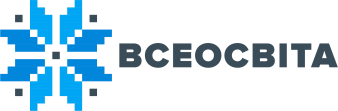 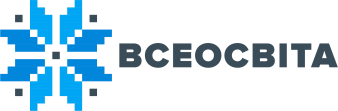  	НАКАЗУЮ: Провести конкурс на сайті  vseosvita.ua Затвердити 	положення 	про 	проведення 	конкурсу«Екологічна грамотність». Затвердити Положення про роботу Предметно-методичної комісії конкурсу «Екологічна грамотність». 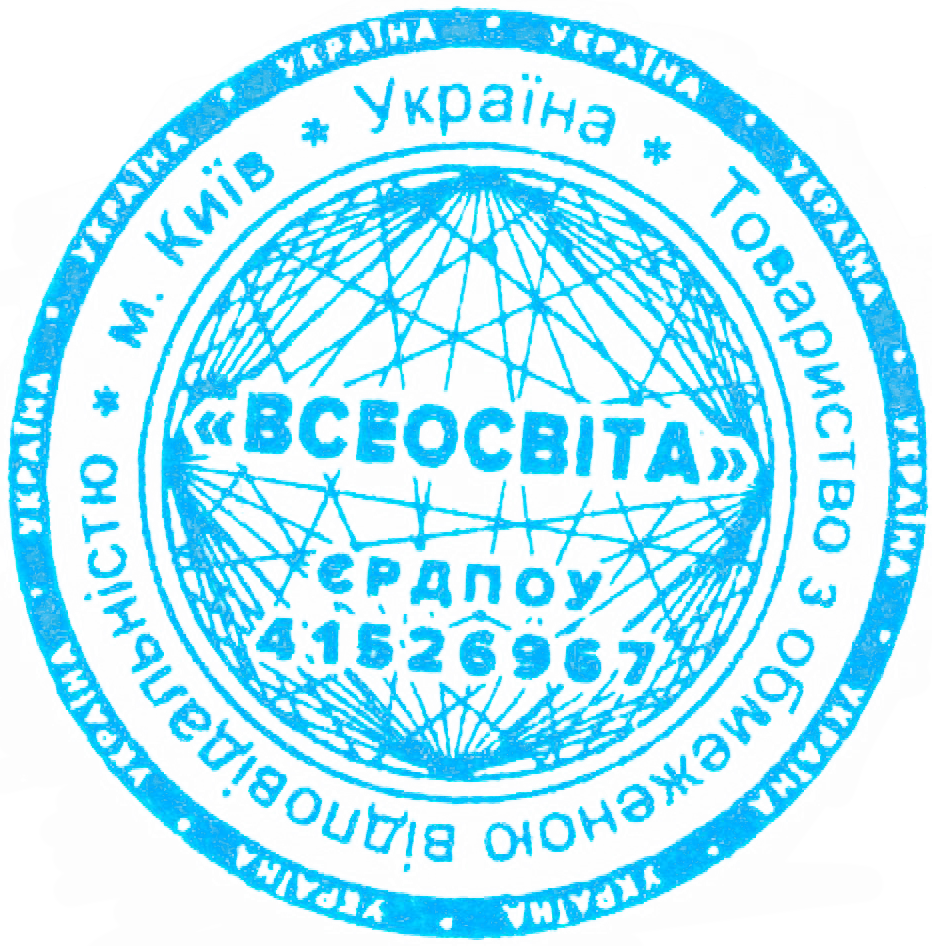 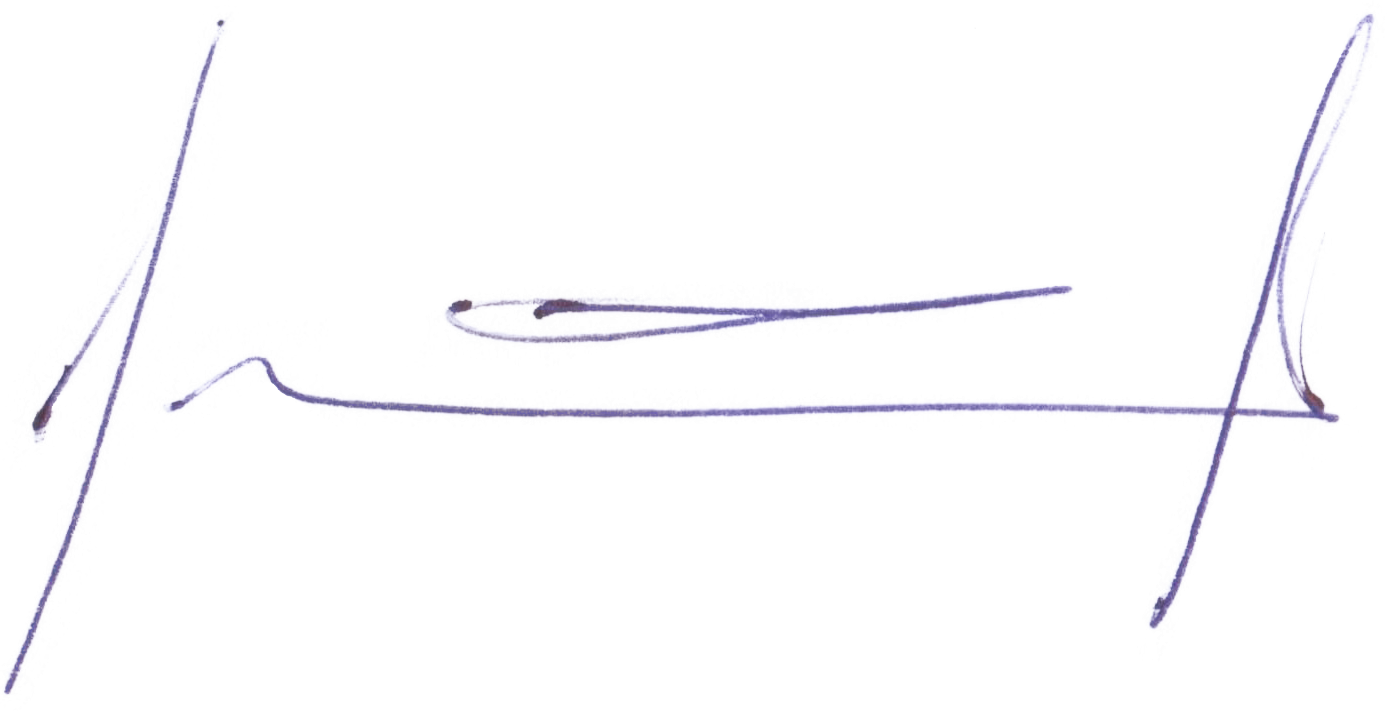 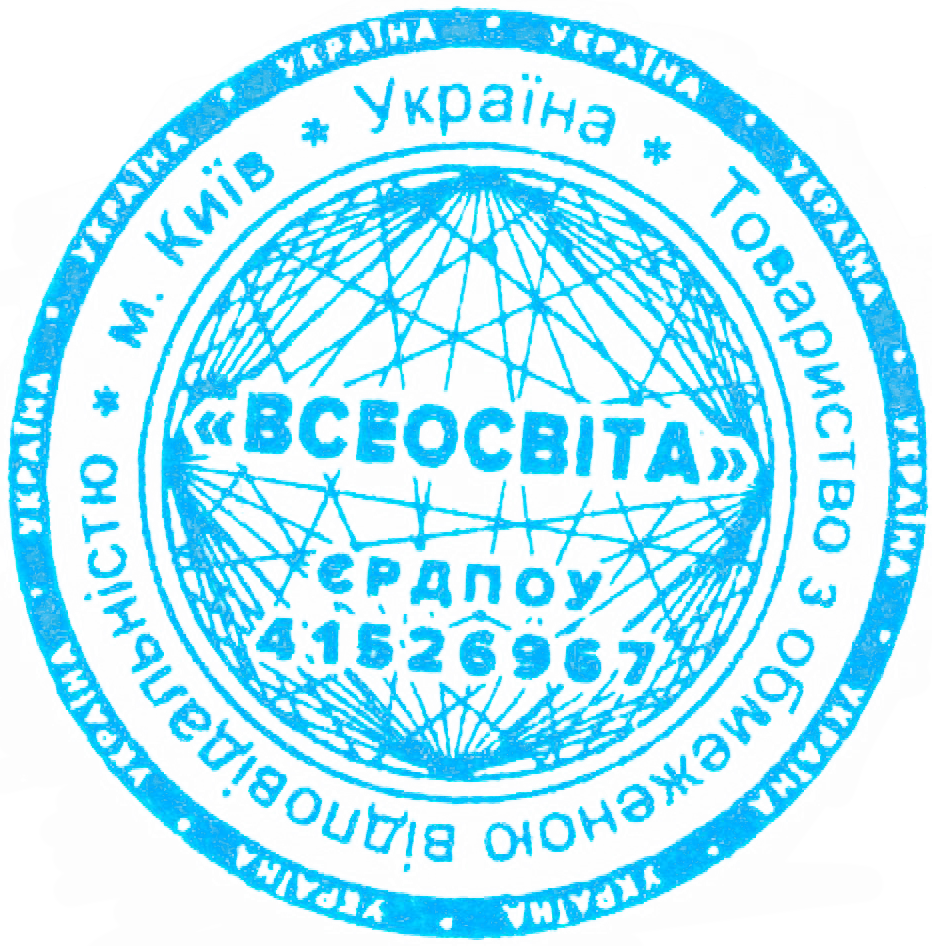 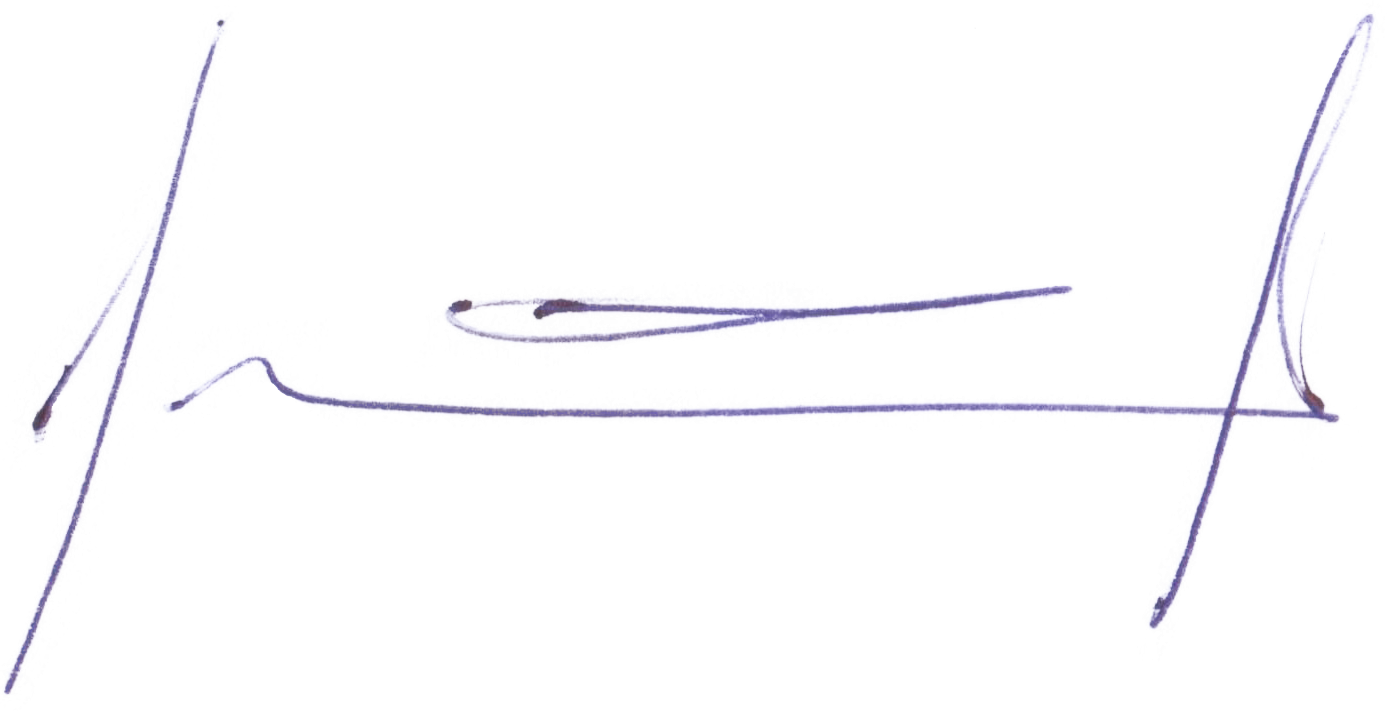 Директор  ТОВ «ВСЕОСВІТА»   	 	 	 